. 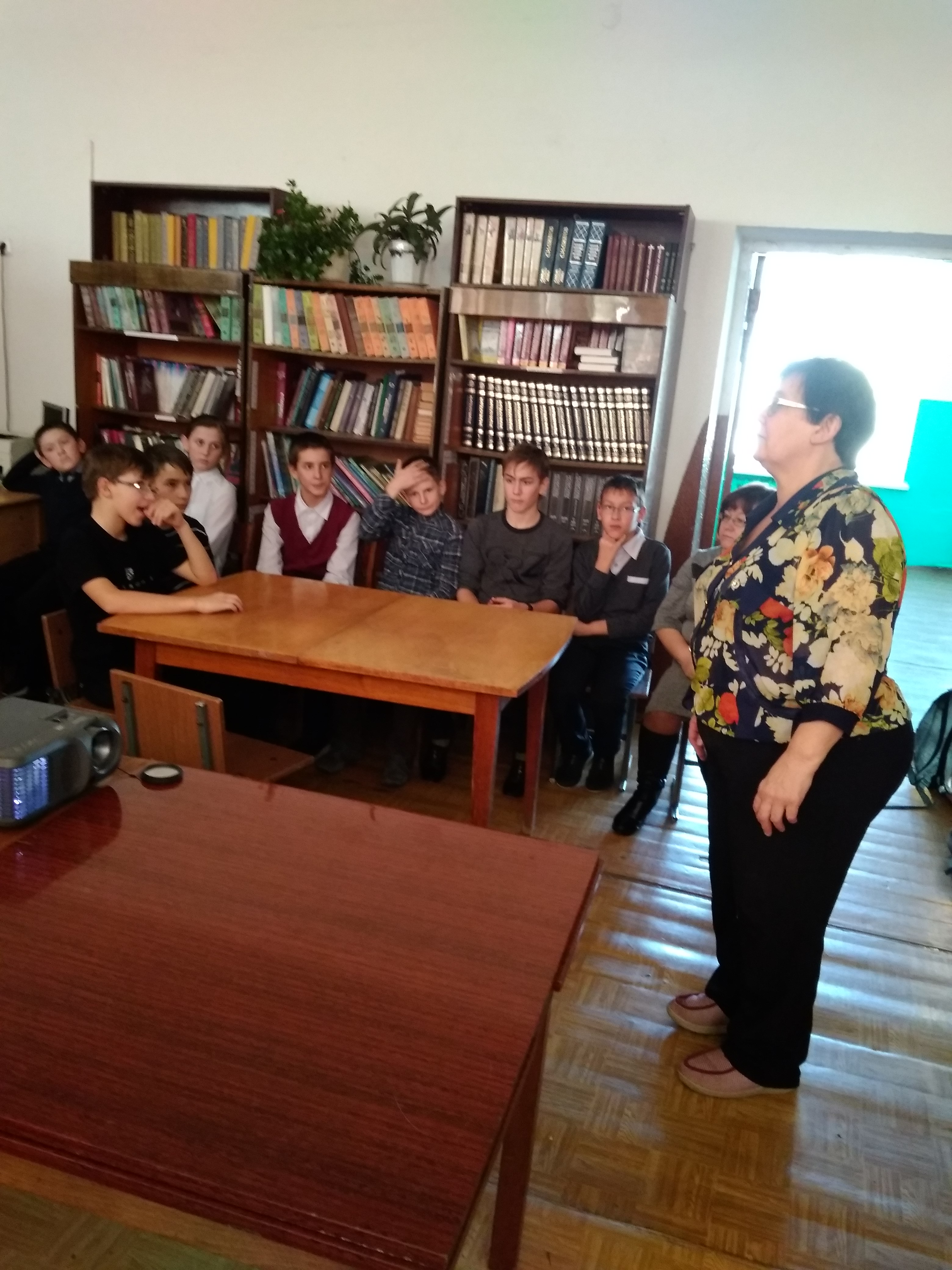 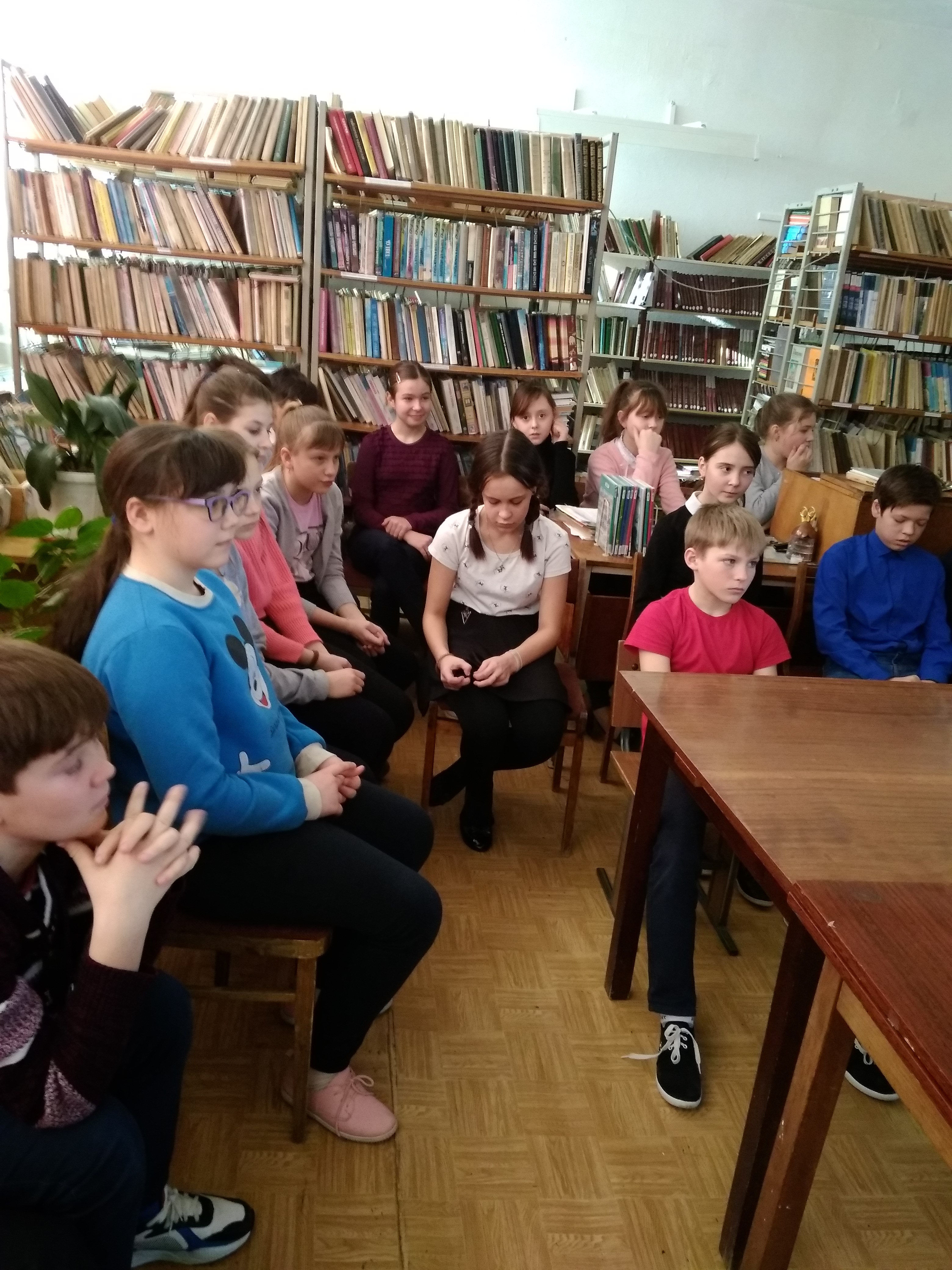 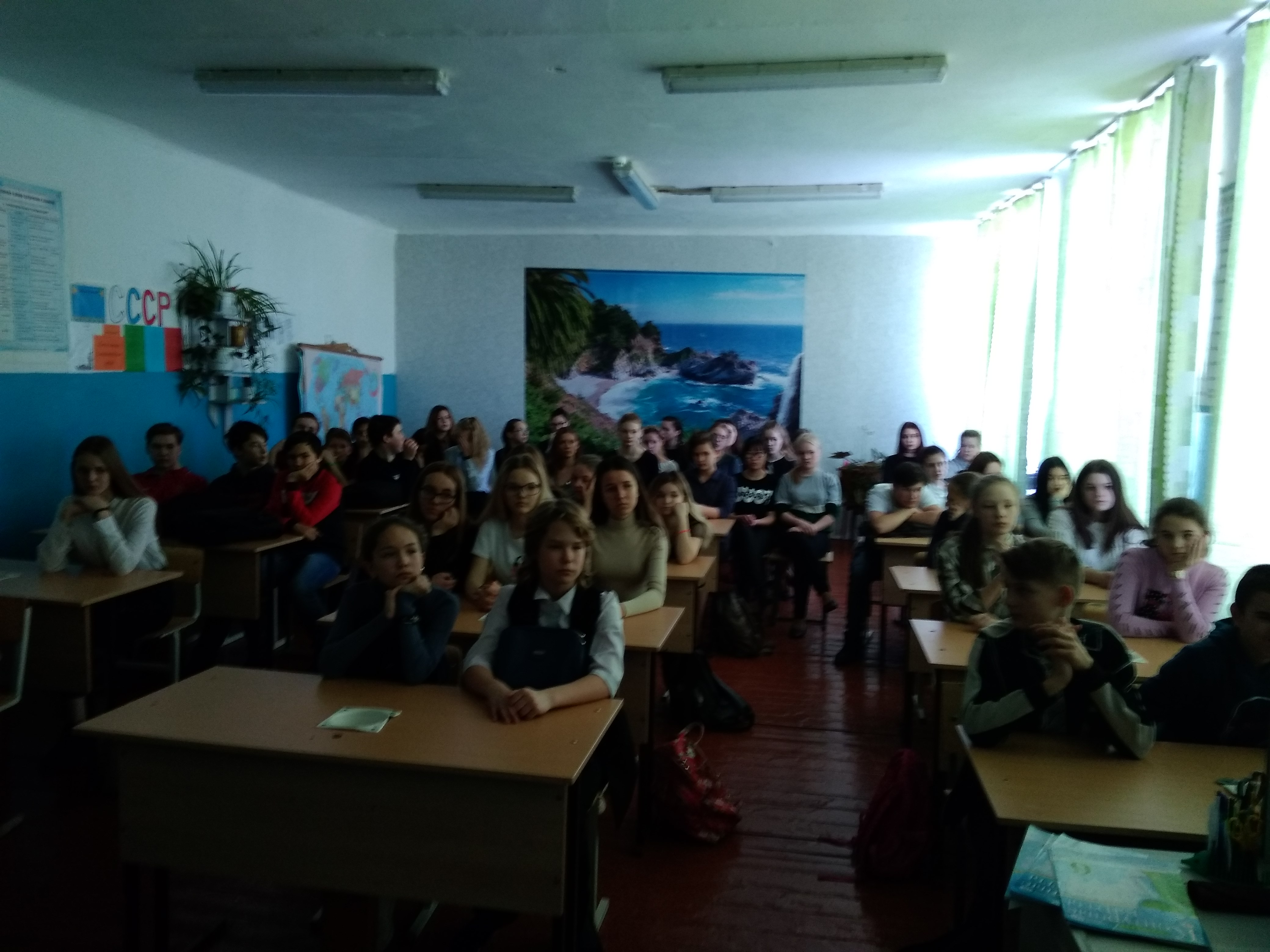 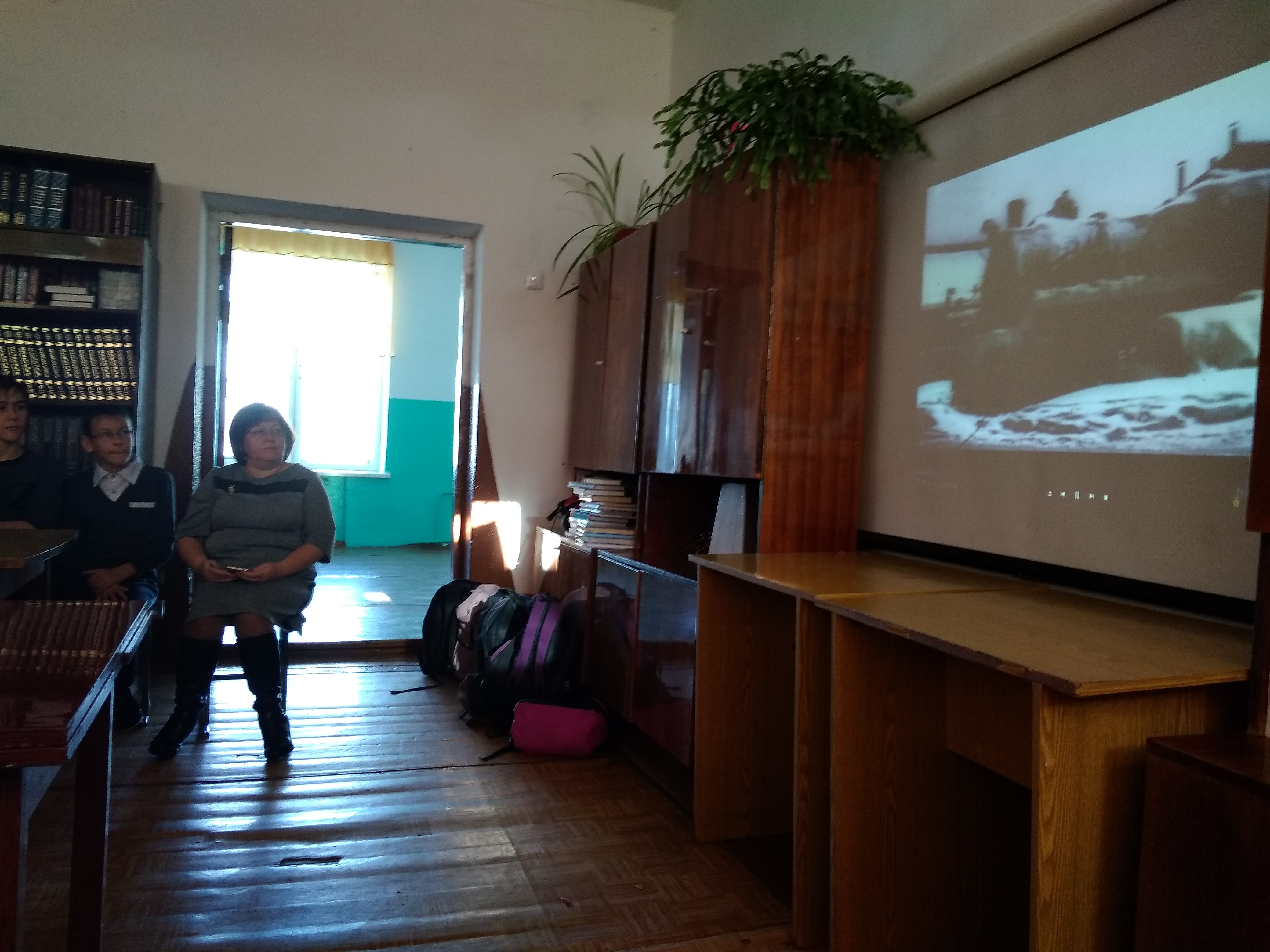 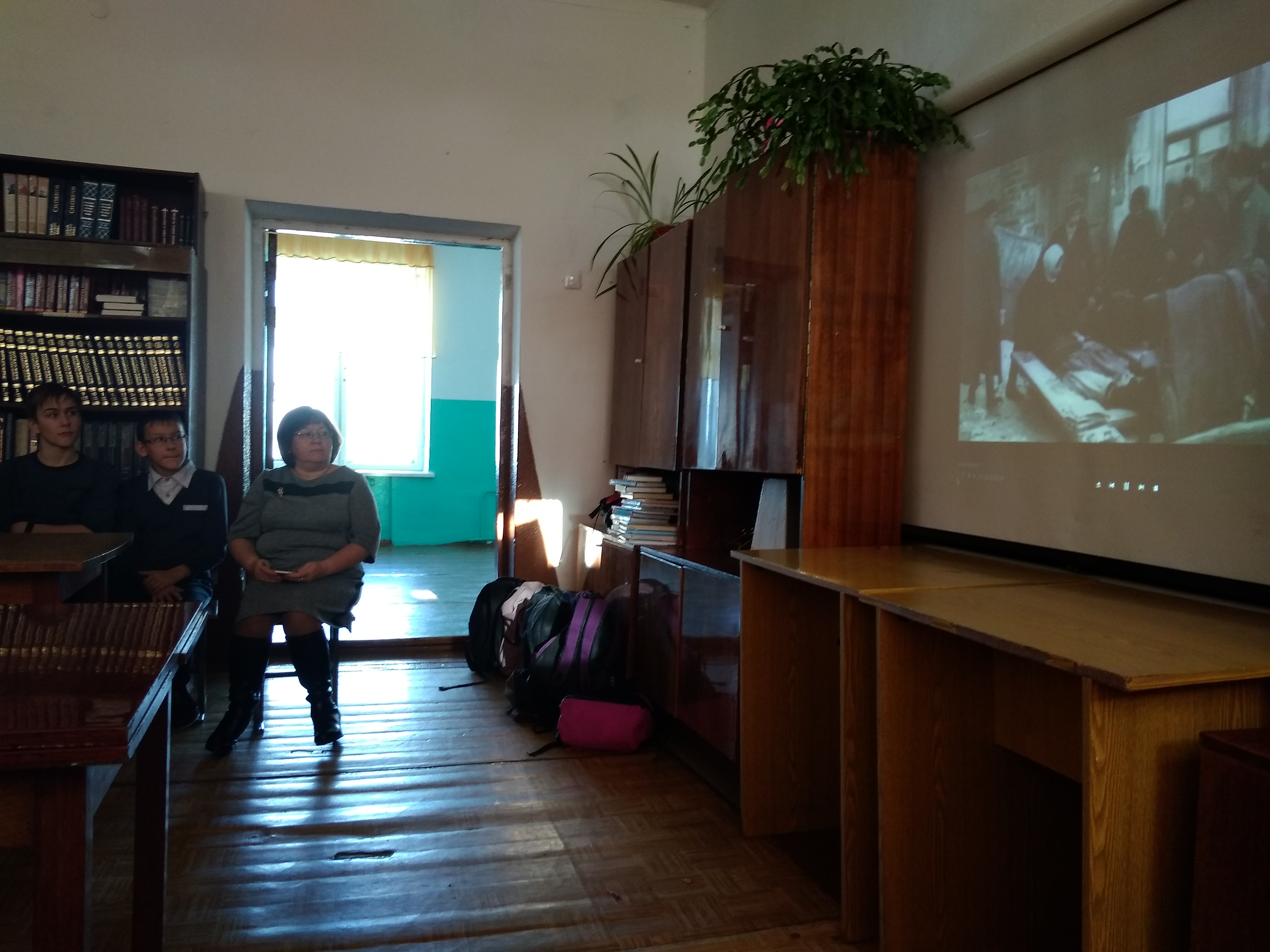 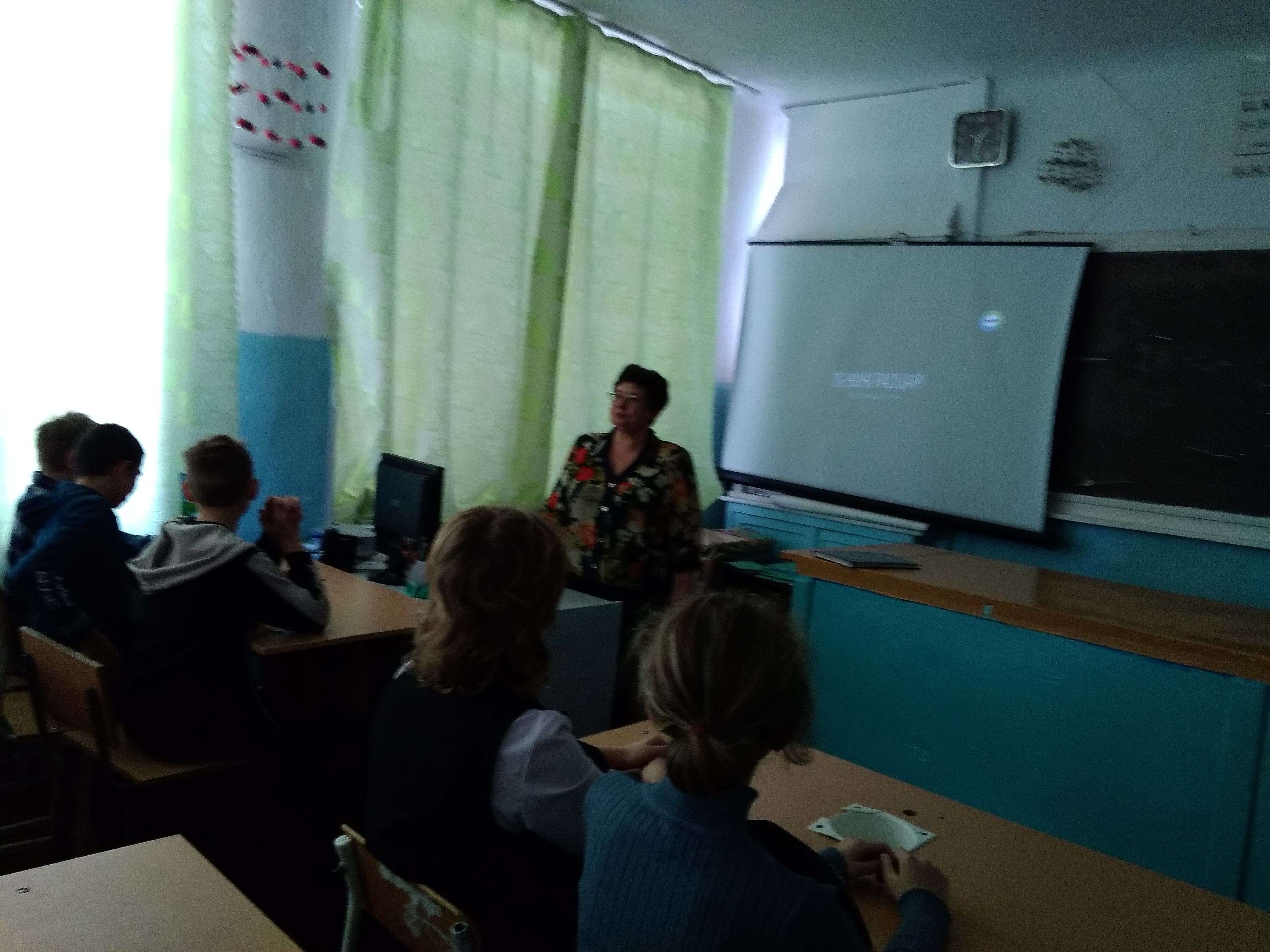 